Rehabilitacja w stwardnieniu rozsianym – wyzwanie współczesnej medycynyDefinicjaStwardnienie rozsiane (łac. sclerosis multiplex, SM) jest przewlekłą, zapalną, neurodegeneracyjną chorobą ośrodkowego układu nerwowego (OUN), w której dochodzi do wieloogniskowego uszkodzenia (demielinizacji i rozpadu osłonek mielinowych) tkanki nerwowej. Powoduje to nieprawidłowe przekazywanie impulsów wzdłuż dróg nerwowych w mózgowiu i rdzeniu kręgowym (1,2). PrzebiegChoroba ma najczęściej przebieg wielofazowy z okresami zaostrzeń i remisji (3). Wśród wieloogniskowych objawów należy wymienić: zaburzenia ruchowe, czuciowe (parestezje), móżdżkowe (zaburzenia równowagi), zaburzenia widzenia, zaburzenia autonomiczne, zespoły bólowe oraz objawy psychiatryczne: zaburzenia poznawcze i zaburzenia nastroju (2,4) .1. Haselkorn J.K., Balsdon Richer C., Fry Welch D. i wsp.; Multiple Sclerosis Council for Clinical Practice Guidelines: Overview of spasticity management in multiple sclerosis. Evidence-based management strategies for spasticity treatment in multiple sclerosis. J. Spinal Cord Med. 2005; 28: 167-199.2. Petajan J.H., White A.T.: Recommendations for physical activity in patients with multiple sclerosis. Sports Med. 1999; 27: 179-191.3. Corticosteroids for multiple sclerosis: I. Application for treating exacerbations. Frohman EM1, Shah A, Eggenberger E, Metz L, Zivadinov R, Stüve O.4. Cella D.F., Dineen K., Arnason B. i wsp.: Validation of the functional assessment of multiple sclerosis quality of life instrument. Neurology 1996; 47: 129-139.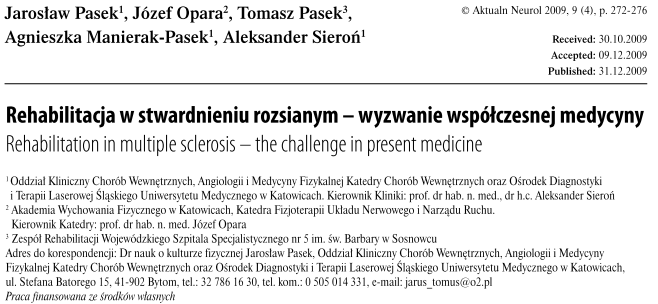 Ryc. 1. Żródło tekstuTab. 1. Fragment danychmasażmasa ciałapłećwagawzrostgłeboki53kobiety81166głeboki46mężczyźni96175głeboki46kobiety68168głeboki62kobiety85162klasyczny62kobiety78168klasyczny55kobiety80170klasyczny48mężczyźni88171klasyczny66kobiety69165głeboki67mężczyźni90175klasyczny72mężczyźni85176głeboki55mężczyźni74169klasyczny60kobiety71167głeboki49kobiety72168klasyczny48mężczyźni88178klasyczny45kobiety68169klasyczny50mężczyźni88167głeboki50kobiety80171głeboki55mężczyźni70180